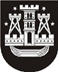 KLAIPĖDOS MIESTO SAVIVALDYBĖS TARYBASPRENDIMASDĖL pareiškėjo 2020 m. lapkričio 16 d. skundo 2020 m. lapkričio 26 d. Nr. T2-266KlaipėdaIšnagrinėjusi pareiškėjo 2020 m. lapkričio 16 d. skundą „Dėl peticijos. Dėl Klaipėdos miesto tvarkymo ir švaros taisyklių, patvirtintų 2017-07-27 Klaipėdos miesto savivaldybės tarybos sprendimu Nr. T2-185 „Dėl Klaipėdos miesto tvarkymo ir švaros taisyklių patvirtinimo“, 8.3 p. p. pripažinimo netekusiu galios. Dėl Klaipėdos miesto savivaldybė tarybos 2011-11-24 sprendimu Nr. T2-370 „Dėl Klaipėdos miesto savivaldybės komunalinių atliekų tvarkymo taisyklių patvirtinimo“ patvirtintų Klaipėdos miesto savivaldybės komunalinių atliekų tvarkymo taisyklių 60-61 p. pripažinimo netekusiu galios“, vadovaudamasi Lietuvos Respublikos peticijų įstatymo 10 straipsnio 1 dalies 3 punktu, 4 dalimi, Klaipėdos miesto savivaldybės peticijų komisijos nuostatų, patvirtintų Klaipėdos miesto savivaldybės tarybos 2004 m. lapkričio 25 d. sprendimu Nr. 1-406 „Dėl Klaipėdos miesto savivaldybės peticijų komisijos nuostatų patvirtinimo“, 31 punktu ir atsižvelgdama į Klaipėdos miesto savivaldybės peticijų komisijos 2020 m. spalio 29 d. sprendimą, 2020 m. lapkričio 23 d. protokolą, Klaipėdos miesto savivaldybės taryba nusprendžia:Atsisakyti tenkinti pareiškėjo 2020 m. lapkričio 16 d. skundą „Dėl peticijos. Dėl Klaipėdos miesto tvarkymo ir švaros taisyklių, patvirtintų 2017-07-27 Klaipėdos miesto savivaldybės tarybos sprendimu Nr. T2-185 „Dėl Klaipėdos miesto tvarkymo ir švaros taisyklių patvirtinimo“, 8.3 p. p. pripažinimo netekusiu galios. Dėl Klaipėdos miesto savivaldybė tarybos 2011-11-24 sprendimu Nr. T2-370 „Dėl Klaipėdos miesto savivaldybės komunalinių atliekų tvarkymo taisyklių patvirtinimo“, kadangi pareiškėjo kreipimasis neatitinka Lietuvos Respublikos peticijų įstatymo 3 straipsnio reikalavimų, t. y. nenustatyta keliamų klausimų svarba visuomenei ar savivaldybei bei kitų pripažinimo peticija pagrindų (Lietuvos Respublikos peticijų įstatymo 9 straipsnio 3 dalies 1 punktas).Šis sprendimas gali būti skundžiamas Regionų apygardos administraciniam teismui, skundą paduodant bet kuriuose šio teismo rūmuose, per vieną mėnesį nuo suinteresuotos šalies sužinojimo apie šį sprendimą dienos.Savivaldybės merasVytautas Grubliauskas